Note: Advanced program completers are those completing the Masters in Education or Educational Specialist degrees.     Educator Preparation Programs CAEP Annual Accreditation Reporting Measures (2021)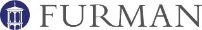    Educator Preparation Programs CAEP Annual Accreditation Reporting Measures (2021)   Educator Preparation Programs CAEP Annual Accreditation Reporting Measures (2021)MeasureFurman AnalysisBenchmark/Comparison DataImpact on student learning and development (completers in formal evaluation year)Impact on student learning and development (completers in formal evaluation year)Impact on student learning and development (completers in formal evaluation year)Teacher SLO growth evaluation results (State data 2020)100% demonstrated SLO growth-- 86% Proficient/14% Exemplary Average SLO Ratio = 0.02on ratio scale -1 to +1State Average SLO Ratio = 0.05 on ratio scale -1 to +1Teacher SLO evaluations (Principal survey 2020)100% demonstrated SLO growth-- 75% grew students above the expected growth targets/25% grew students at the expected level of growth targetState does not administer surveyIndicators of teaching effectiveness (completers in formal evaluation year)Indicators of teaching effectiveness (completers in formal evaluation year)Indicators of teaching effectiveness (completers in formal evaluation year)Teacher observation of state teaching standards’ indicators (State data 2020)100% pass rateState pass rate 100%Teacher classroom observations (Principal survey 2020)100% demonstrated effectiveness—Proficient (50%)/Exemplary (50%)State does not administer surveySatisfaction of employer & employment milestonesSatisfaction of employer & employment milestonesSatisfaction of employer & employment milestonesEmployers state that completers demonstrate: (Initial licensure principal survey 2020)content knowledge for specialty areathe use of digital resources and media for instruction to engage students in learning effectivelymaking connections between content & real life application encouraging students to think critically & problem-solveplans instruction that supports every student in meeting learning goals100% rated strongly agreeState does not administer survey5-year & 7-year completer teaching retention rate (Initial licensure department database 2020) 80% & 100% retention rateNational rate 70-83% based on sourceEmployers state that completers: (Advanced programs employer survey of 2-5 year out completers 2020)apply data literacy; use research and understanding of research data methodologies; analyze data to develop supportive school environmentspromote effective technologiescollaborate with families, colleagues, community in decision makingstrive for equity of educational opportunity/culturally responsive practices demonstrates and embodies professional conduct, attitude, work ethic100% rated strongly agreeComparison data not availableSatisfaction of completers & employment milestones Satisfaction of completers & employment milestones Satisfaction of completers & employment milestones About their preparation, completers believe that they: (Initial licensure alumni survey of completers in formal evaluation year 2020)have the content knowledge for specialty areahave the ability to use technology to monitor student learning and use data to adjust instruction can effectively make connections between content & real life application by encouraging students to think critically & problem solve 100% rated strongly agree/agreeState does not administer surveyReceived teaching awards (Initial licensure alumni survey of completers in formal evaluation year (2020)45% State does not administer surveyAbout their preparation, completers believe that they: (Advanced programs alumni Survey of 2-5 year out completers 2020)have the content knowledge for area of specializationapply data literacy; use research and understanding of research data methodologies; analyze data to develop supportive school environmentsuse/support applications of technology to enhance learning and/or effective leadershipcommunicate with parents/families/others to promote student learning100% rated strongly agree/agreeState does not administer surveyGraduation rates (Class of 20)Graduation rates (Class of 20)Graduation rates (Class of 20)Completing undergraduate degree program on time based on admission date (Department database)100%Comparison data not applicableAbility of completers to meet license requirements (Class of 20)Ability of completers to meet license requirements (Class of 20)Ability of completers to meet license requirements (Class of 20)Meeting all licensure requirements and obtaining license (Department database)100%Comparison data not availableMastering all domains of state teaching standards’ indicators (Department database)100%Comparison data not availablePraxis II tests for initial teaching licensure (ETS)100% pass rateNational: 70%-87%; State: 69%-94% pass ratePraxis tests for advanced program licensure (ETS)96% pass rateNational: 75%-95%; State: 82%-100% pass rateAbility of completers to be hired in education positions for which they have prepared Ability of completers to be hired in education positions for which they have prepared Ability of completers to be hired in education positions for which they have prepared Teacher licensure completers seeking teaching positions hired in first year of completion (Department database Class of 2020)100%Comparison data not availableAdvanced program completers (Advanced programs alumni Survey of 3-5 year out completers 2020)34%Comparison data not availableStudent loan default rates (FY 2016)Student loan default rates (FY 2016)Student loan default rates (FY 2016)Initial & advanced program completers (2020-21 data from Furman’s Financial Aid Office)0.11%National average of 10.1%